ΣΥΛΛΟΓΟΣ ΕΚΠΑΙΔΕΥΤΙΚΩΝ Π. Ε.                    Μαρούσι  12 – 9 – 2022                                                                                                                    ΑΜΑΡΟΥΣΙΟΥ                                                   Αρ. Πρ.:  206Ταχ. Δ/νση: Μαραθωνοδρόμου 54                                             Τ. Κ. 15124 Μαρούσι                                                            Τηλ.: 2108020697 Fax: 2108020697                                                       Πληροφ.: Δ. Πολυχρονιάδης 6945394406                                                                                     Email:syll2grafeio@gmail.com                                           Δικτυακός τόπος: http//: www.syllogosekpaideutikonpeamarousiou.grΠρος : ΥΠΑΙΘ, Διεύθυνση Π. Ε. Β΄ Αθήνας Κοινοποίηση: Δ. Ο. Ε., Συλλόγους Εκπ/κών Π. Ε. της χώρας, Ενώσεις Γονέων της περιοχής ευθύνης του Συλλόγου μας,  ΤΑ ΜΕΛΗ ΤΟΥ ΣΥΛΛΟΓΟΥ ΜΑΣ Θέμα: « ΟΧΙ στην υπονόμευση της εφαρμογής της Δίχρονης Υποχρεωτικής Προσχολικής Αγωγής και Εκπαίδευσης – Αποκλειστικά και μόνο από το Δημόσιο Νηπιαγωγείο η παροχή της Δίχρονης Υποχρεωτικής Προσχολικής Αγωγής & Εκπ/σης». (ανακοινοποίηση στο ορθό). Πληροφορηθήκαμε από Νηπιαγωγούς – μέλη του σωματείου μας ότι ύστερα από τη χορήγηση επιδοτήσεων μέσω ΕΣΠΑ σε γονείς προνηπίων του Δήμου Λυκόβρυσης – Πεύκης αρκετά προνήπια αιτήθηκαν και πήραν μεταγραφή σε νηπιακά τμήματα ιδιωτικών Νηπιαγωγείων με αποτέλεσμα να συμπτύσσονται τμήματα στα Δημόσια Νηπιαγωγεία της περιοχής. Το γεγονός αυτό, πέραν του ότι μας προξένησε ιδιαίτερη κατάπληξη και οργή, αποτελεί ευθεία βολή από την πλευρά της κυβέρνησης και του ΥΠΑΙΘ στη λειτουργία του Δημόσιου και δωρεάν Νηπιαγωγείου αλλά και στην εφαρμογή της Δίχρονης Υποχρεωτικής Προσχολικής Αγωγής από τα Δημόσιο Νηπιαγωγεία, την οποία κατακτήσαμε και κόπους και αγώνες πολύχρονους του κλάδου των εκπαιδευτικών της Π. Ε. μόλις το 2018. Καλούμε την κυβέρνηση και το ΥΠΑΙΘ να πάψουν να χορηγούν επιδοτήσεις μέσω ΕΣΠΑ σε γονείς προνηπίων σεβόμενοι τα χρήματα του ελληνικού λαού, οι οποίοι έχουν έτσι τη δυνατότητα να επιλέξουν τη φοίτηση των παιδιών τους στα εγκεκριμένα από το ΥΠΑΙΘ νηπιακά τμήματα των ιδιωτικών Νηπιαγωγείων, από τη στιγμή που αυτά είναι ήδη εγγεγραμμένα στα Δημόσια Νηπιαγωγεία και δεν μένουν ακάλυπτα σε ό, τι αφορά τη φοίτησή τους στο Δημόσιο Νηπιαγωγείο. ΚΑΤΩ ΤΑ ΧΕΡΙΑ ΑΠΟ ΤΑ ΔΗΜΟΣΙΑ ΝΗΠΙΑΓΩΓΕΙΑ – ΔΙΧΡΟΝΗ ΥΠΟΧΡΕΩΤΙΚΗ ΠΡΟΣΧΟΛΙΚΗ ΑΓΩΓΗ ΑΠΟΚΛΕΙΣΤΙΚΑ ΚΑΙ ΜΟΝΟ ΑΠΟ ΤΟ ΔΗΜΟΣΙΟ ΝΗΠΙΑΓΩΓΕΙΟ. 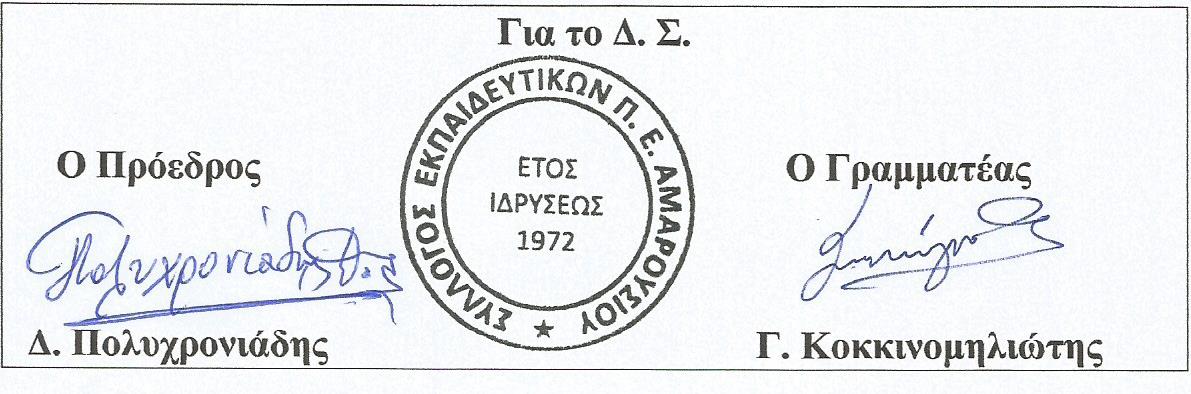 